 Организованное питание учащихся в лицее Питание учащихся в школьной столовой осуществляется Муниципальным   автономным   учреждением  "Школьное питание".Адрес учреждения: 650000, г. Кемерово,  улица 2-я Заречная, 51ател. 45-95-00,  электронный адрес: sp@scf42.ruВремя   работы   столовой:  9.30   – 16.45Время   работы   буфета:      10.30  - 16.45График организованного питания учащихся:                     				 1 смена09.30     - 09.50      1-е,   3А,  3Б,  4Ж   классы10.30   -   10.50	3В, 3Г, 3Д, 5А, 5Б, 5В, 5Г, 5Д, 11А, 11Б, 11В   классы11.30   -   11.45	7А,  7Б,  7В, 7Г,  9А, 9Б, 9В классы 				 2 смена14.50  -  15.05      2-ые, 4А, 4Б,4Д  классы15.50  –  16.05      4Г, 4В, 4Е, 6-ые, 10-ые  классы 16.45  –  16.55	8А, 8Б, 8В  классы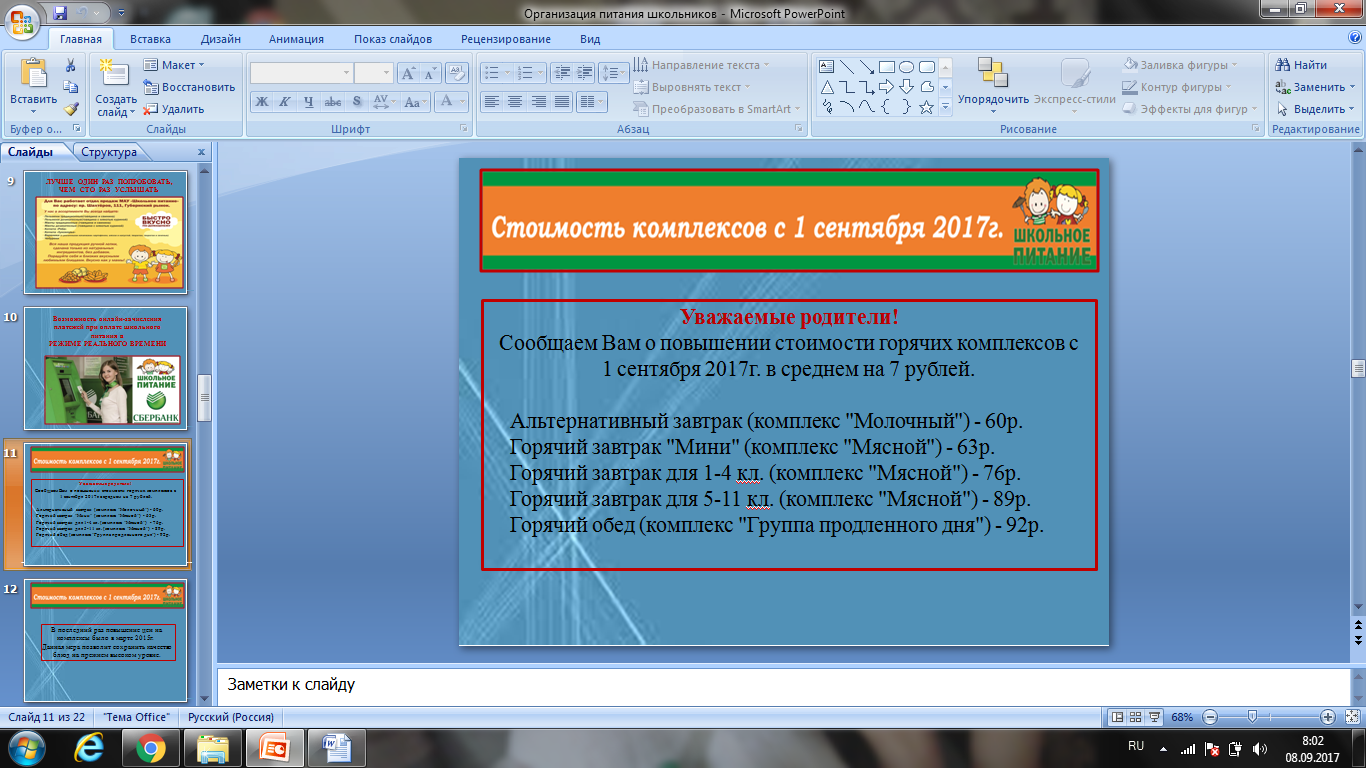  Наименование НаименованиеЦена, руб. Альтернатива (молочный)А60,00Мини (мясной) М63,001-й комплекс  (мясной) 176,002-й комплекс  (мясной) 289,00Группа продлённого дняГ92,00ДемократичныйД43,00СоциальныйС50,00